EUROPA I POLSKA W CZASACH JAGIELLONÓW. Powtórzenie wiadomości1. Polska i Litwa w XIV wieku zawarły unię. Napisz, w którym roku to byłoPodaj jedną z przyczyn jej zawarcia.Epoka, która głosiła powrót kultury i tradycji antycznej, inaczej: odrodzenie.Osoba finansowo wspierająca artystę.Półkoliste pokrycie budynku.Osoba stawiająca człowieka w centrum swoich zainteresowań.Nazwisko podróżnika, który odkrył Amerykę.Podaj datę tego wydarzenia /odkrycia Ameryki/.Co głosił Mikołaj Kopernik w teorii heliocentrycznej?Jaki tytuł ma książka, w której Kopernik opisał swoją teorię?Jak nazywał się ruch w Kościele katolickim, który zapoczątkował Marcin Luter?Podaj dokładną datę bitwy pod Grunwaldem. /dzien-miesiąc-rok/Jak nazywała się Jadwiga (1374-1399) zanim została królową Polski?Skąd pochodziła królowa Bona?W jakim państwie mieszkał Marcin Luter?Gdzie w Polsce po powrocie zza granicy zamieszkał Mikołaj Kopernik?Podaj tytuł obrazu namalowanego prze Leonardo da Vinci.Pieta, to rzeźba ukazująca Matkę Boską z martwym Jezusem. Dzieło to znajduje się w Bazylice św. Piotra w Rzymie. Napisz, kto jest jej autorem.Kogo przedstawia ten portret. Napisz jedno zdanie o tej postaci.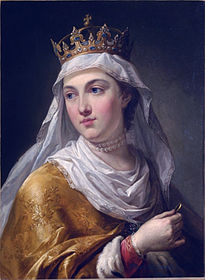 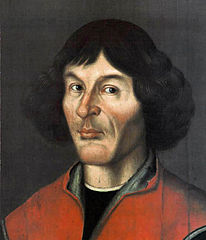 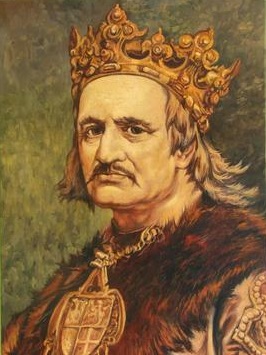 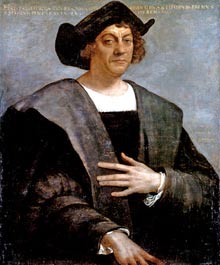 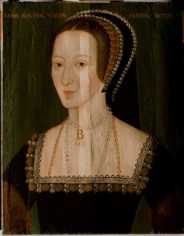 Kto wygrał bitwę pod Grunwaldem?Który wiek nazywamy „Złotym wiekiem kultury polskiej”?Jak nazywa się wzgórze, na którym stoi zamek królewski w Krakowie?Jaki poeta polski twierdził:, „iż Polacy nie gęsi, iż swój język mają”?Ogólna nazwa warzyw sprowadzonych do Polski z Włoch przez królową Bonę.W jakim polskim mieście znajduje się ratusz w stylu renesansowym?Do jakiego wyznania odnoszą się wymienione cechy: siedem sakramentów, posłuszeństwo papieżowi, kult Matki Bożej?Odkrycia geograficzne miały różne skutki. Ważniejsze były pozytywne. Napisz jeden taki skutek.Teraz napisz jeden z negatywnych skutków odkryć geograficznych.Czego dokonał Vasco da Gama?Czego dokonał Ferdynand Magellan?Do czego służył podróżnikom kompas?W jakim państwie powstała nowa epoka: odrodzenie?Kto jest autorem obrazu pt. „Bitwa pod Grunwaldem” znajdującego się w Muzeum Narodowym w Warszawie? Obraz ma wymiary 426 cmx 987 cm.Jak miał na imię brat Władysława Jagiełły?Napisz poniższe zdanie, aby było prawdziwe: Krzyżacy w pokojowy sposób nawracali Prusów na wiarę chrześcijańską.Z jaką polską dynastią była spokrewniona Jadwiga, przyszła królowa Polski?